Name of person referred to NorthStar: ______________________________________________________________________________________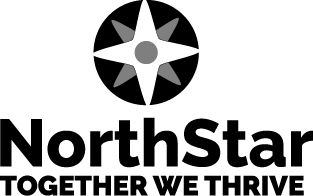 Phone number:  _________________________________________________________________________________________________________________Email (optional)_________________________________________________________________________________________________________________Name of Referent (Mental Health Professional): _____________________________________________________________________________Agency affiliation:  ______________________________________________________________________________________________________________Referent’s phone number:  _____________________________________________________________________________________________________Fax number: _____________________________________________________________________________________________________________________Email (Optional)_________________________________________________________________________________________________________________The NorthStar Clubhouse strives to maintain compliance with the following Clubhouse Standard:“Membership is open to anyone with a history of mental illness, unless that person poses a significant and current threat to the general safety of the Clubhouse community.”Does this person live with mental illness(es)?  Yes ___ No ___  Is this person able to participate in the NorthStar Clubhouse without presenting a “significant and current threat to anyone else who is involved with the program?”____ Yes      ___ No      ___  I am unsure because of the following issues:  ________________________________________________________________________________________________________________________________________________________________________________________________________________________________________________________________________Provider Signature:  ___________________________________________ Date: _____________What are you hoping this individual will gain from their participation? ____________________________________________________________________________________________________________________________________Please call NorthStar, at (971) 271-7273 to discuss your questions or concerns about this person’s participation if you marked the “I’m Not Sure” box.************************* Please do not write below this line – for office use only *******************************Please date and initial all entries:5600 NE Glisan Street Suite “B”Portland, OR 97213Phone:  971-271-7273Fax: 971-271-7287Referral FormReferral received:            _____________   ___________2.    Scheduled orientation:   _____________   ___________3.    Completed orientation:  _____________   ___________ 4.    Scheduled first day:  ________________   __________5.    Completed first day: ________________   __________DateInitialsOutreach type (phone call, voicemail, email, no answer/bad #)Notes